SURAT PENGALIHAN HAK CIPTA PUBLIKASI ILMIAH Dengan Surat ini kami mengirimkan naskah ilmiah dengan judul “PENDAMPINGAN KEGIATAN EVALUASI SISTEM INFORMASI POSYANDU LANSIA BOUGENVILE PADUKUHAN TEGALWARAS, SARIHARJO, KAPANEWON NGAGLIK, SLEMAN, YOGYAKARTA” kepada Prosiding Seminar Nasional Hasil Pengabdian Masyarakat Community Service & Engagement Seminar (COSECANT) .Kami menyatakan bahwa naskah tersebut belum pernah dipublikasikan sebelumnya dan tidak mengandung materi yang publikasinya akan melanggar hak cipta atau hak pribadi atau hak kepemilikan atau kepentingan orang atau entitas mana pun.Kemudian kami setuju untuk mengalihkan kepada Tel-U Press Telkom University sebagai penerbit hak cipta atas penerbitan naskah tersebut.Demikian surat pengalihan hak cipta publikasi ilmiah ini kami buat, agar dapat dipergunakan sebagaimana mestinya.Yogyakarta, 22 Januari 2023Corresponding Author,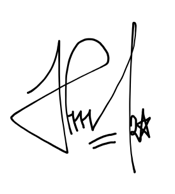 [Hendra Rohman, M.P.H.]